маточный манипулятор Как используется маточный манипулятор? 
рис.1 Введение маточного манипулятора  	рис.2 Раскрытие бранш насадки
 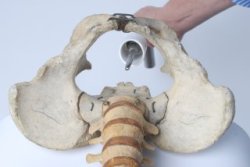 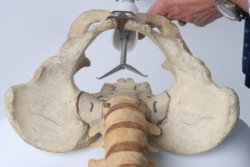 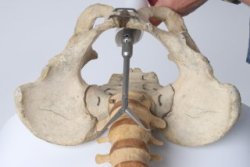 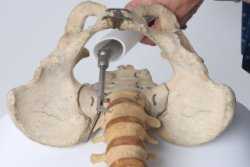 Рис3. Управление маткой «вверх-вниз»                 рис.4 Управление «Вправо-влево»Общая лапароскопическая гистероктомияВыберите необходимый размер пулевочной насадки и вагинальный обтюратор в соответствии с размером влагалища и матки. Раскройте шейку до размера Гегар 6 при помощи маленькой головки и до Гегар 8 при помощи большой головки. Вставьте манипулятор и раскройте головку. Зафиксируйте манипулятор внутри. Проверьте выбранную позицию путем ротации: если нет синехии или больших миом ограничьте ротацию, затем матку можно повернуть более чем на 90 °, таким образом вы входите в переднюю стенку матки и отклоняете заднюю стенку свода влагалища. Это позволяет провести хирургическое вмешательство через середину и левый порт и отклонить матку в правую сторону. 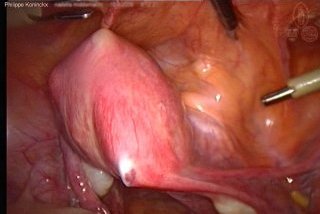 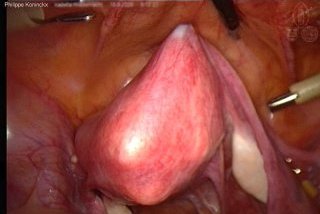 Последовательность работы при гистероктомии

1. Введите манипулятор в положении ретрофлексии и слегка втолкните внутрь, таким образом, поднимая шейку. Ретрофлексия (загиб) помогает видеть верхнюю часть матки пузырно-маточного загиба и широкой связки.   При отклонении в левую сторону на 30° вы можете с правой стороны коагулировать/ резать/ рассекать обе круглые связки передней полости   Затем приподнимите мочевой пузырь, разрежьте перинатальную полость и отделите мочевой пузырь внизу.
   Поверните матку на 90 ° таким образом, чтобы маточная стенка оказалась в положении 3 или 9 часов, 1 или 11 часов условного циферблата. Ротация (в ретрофлексии) может выполняться одновременно с нажатием на матку с другой стороны пока ассистент толкает круглые связки в ту же сторону но вниз, тем самым открывая круглые связки и маточный канал. При рассечении широких связок образуется окно и коагулируется маточная артерия.   Затем вы можете коагулировать и резать маточную стенку и производить натягивание вверх к маточной артерии. 
 . 
 Поворачивайте матку для того, чтобы подтянуть артерию вверх, коагулировать, резать маточную артерию и производить диссекцию определенным инструментом. Предполагается выполнение антефлексио матки. Антеверсия матки может быть полезна, например в случае когда миома затрудняет визуалицию
    2. Вместе с маточным манипулятором введите контурирующую насадку для того, чтобы визуализировать свод влагалища   Откройте передний свод   Отклоните матку вправо, а насадку для контурирования влево для того, чтобы раскрыть левый свод   Отклоните матку и насадку для контурирования сильнее; поменяйте инструменты, а именно, монополяр вставьте в левый порт; это позволит разрезать левую артерию, задний свод и праву артерию   Затем прокрутите для того чтобы раскрыть правый свод.   Аккуратно прокоагулируйте кровоточащие сосуды   Удалите матку
  3. Манипулятор с насадкой для контурирования используется для закупоривания влагалища при сшивании.   Используйте большую пулевочную насадку, раскройте ее на уровне влагалищной манжетки для того, чтобы подготовить влагалище для сшивания, а именно, проворачивая свод спереди (особенно если тучный пациент), возможности ротации позволяют сшивать правой рукой 
 Выводы: последовательность проведения гистероктомии остается неизменным. 
Вы, несомненно, оцените функциональность маточного манипулятора какой бы сложной ни была операция. Например: Сложный доступ: не только в случае с большой маткой, но также в том случае, если миома расположена в неудобном месте и ее трудно увидеть и достать, особенно со стороны маточной артерии. Кровотечение маточной артерии: ротация обеспечивает легкий и прямой подход. Ассистент хирурга может эффективно помочь во время операции. Каждую маточную артерию можно схватить/ сомкнуть/ прокоагулировать/ клипировать через левый и правый порт. Более того, при помощи ротации и загибе маточная артерия выходит из таза, что очень важно, особенно во время кровотечения, когда нужно срочно удалить кровь из полости. Кровотечение заднего свода стало более оперативно доступным.Лапороскопическая субтотальная гистероктомия1. Гистероктомия выполняется в той же последовательности, как было описано ранее. Возможности ротации резание шейки после изолирования свода матки; свод может ротироваться почти на 180°, таким образом позволяя отрезать заднюю часть на передней стороне.2. После отделения матки: немного оттяните манипулятор в цервикальный канал вновь откройте: это позволит управлять шейкой (толкая шейку вверх и внутрь) Ротационные возможности при наложении швов. Возможности при сшивании задней и передней петель и положение шейки. 
 Восстановление тазового днаКонсервативная хирургия в случаях с миоэктомией и эндометриозом.Две головки для консервативной хирургии используются для того, чтобы избежать перекручивания матки, даже если ассистент слишком сильно толкает ее внутрь. Если не открывается свод, манипулятор используется с прямой насадкой и захватывается шейка.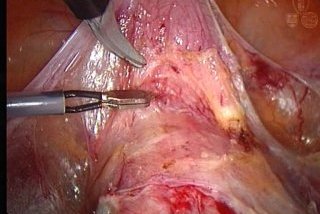 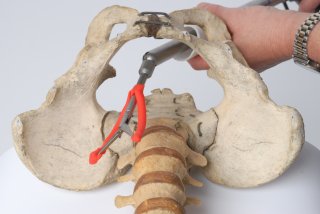 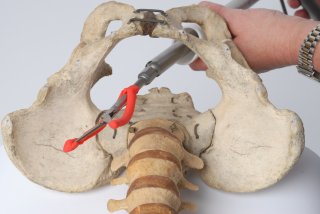 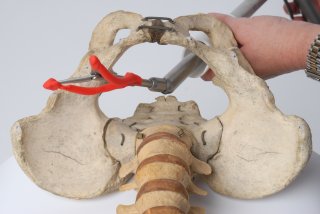 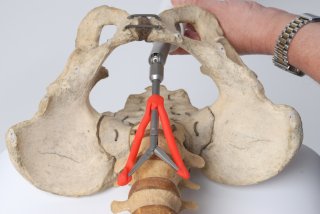 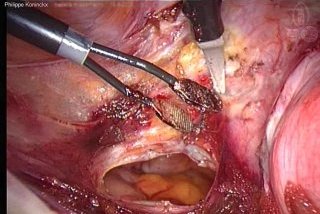 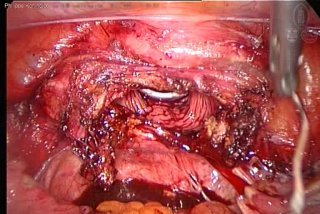 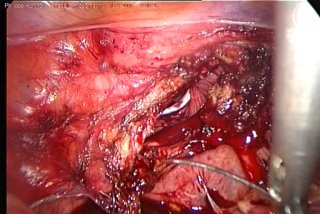 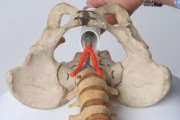 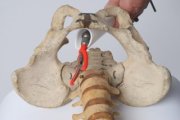 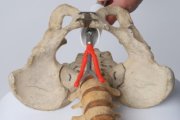 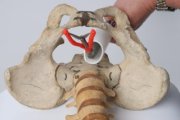 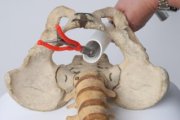 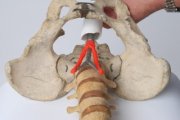 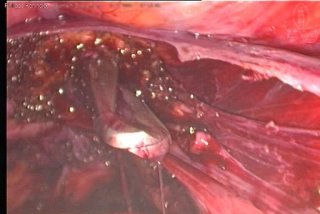 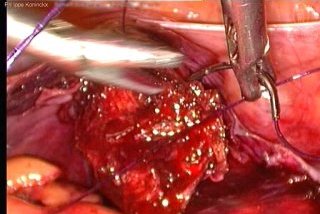 